       Участники: В игре принимают участие 4 команды по 10 человек в каждой (играют ученики 1- 4 классов). У каждой команды должны быть отличительные знаки (жилеты, футболки, кепки и др.) и бейджики (цветные кружочки) для обозначения принадлежности к команде.       Оборудование: дорожные знаки, карточки с заданиями, разрезные знаки, буквы
       Ход игры: Команды на старте получают маршрутные листы. Участники игры информируются о том, что цвета радуги в спектре имеют следующую очередность: красный – оранжевый – желтый – зеленый – голубой – синий – фиолетовый. Команда должна пройти по 7 обязательным станциям игры, собирая радугу в единое целое. Цветовые части радуги даются за правильные ответы на станциях. Выигрывает команда, собравшая всю радугу.         Задания составлены таким образом, что каждый ребенок в полной мере может испытать ситуацию успеха, что немаловажно для повышения интереса к теме безопасности и поддержания командного духа. Завершается мероприятие спортивными соревнованиями, подведением итогов и вручением грамот победителям и сертификатов  участникам.       Станция «Красная»        Здесь ребята могут получить «красный кусочек» радуги. Ребятам предлагается отгадать следующие загадки.Рядышком с шоссе лежит, 
По ней транспорт не бежит. 
Ну а если вдруг беда, 
То съезжают все сюда. 
(Обочина)Наш автобус ехал-ехал, 
И к площадочке подъехал. 
А на ней народ скучает, 
Молча транспорт ожидает. 
(Остановка) 
Эту ленту не возьмешь 
И в косичку не вплетешь.
На земле она лежит,
Транспорт вдоль по ней бежит.
(Дорога) 
Тихо ехать нас обяжет,
Поворот вблизи покажет
И напомнит, что и как,
Вам в пути…
(Дорожный знак).
Что за чудо этот дом!
Пассажиров много в нём.
Обувь носит из резины
И питается бензином.
(Автобус)Что за знак такой висит?- «Стоп!» - машинам он велит. -Переход, идите смелоПо полоскам черно-белым. (Пешеходный переход)
Три разноцветных кругаМоргают друг за другом,Светятся, моргают-Людям помогают. (Светофор)Тем прибором выявляютТех, кто  скорость превышает.Говорит локатор строгий:«Нарушитель на дороге!»(Радар)У него суровый норов – Длинный, толстый, словно боров,Он залег у перехода,Защищая пешехода.(Лежачий полицейский)Посмотри, силач какой:На ходу одной рукойОстанавливать привыкПятитонный грузовик.(Регулировщик)       Станция «Оранжевая»        Здесь ребята могут получить «оранжевый кусочек» радуги. Команде выдают фрагменты плаката. Ребята должны собрать плакат за 1 минуту и дать пояснение его содержанию (Приложение 2).       Станция «Желтая»        Здесь ребята могут получить «желтый кусочек» радуги. Командам предлагают  слова «светофор» и «пешеход». Игроки должны составить четверостишие, используя данные слова.       Станция «Зеленая»        Здесь ребята могут получить «зеленый кусочек» радуги. Участникам команды  задаются следующие  вопросы: 1. Как можно назвать человека, который идет по тротуару?
2. Сколько сигналов у пешеходного светофора?
3. Назови машины специального назначения.
4. Какие виды пешеходных переходов ты знаешь?
5. Как называется место для ожидания общественного транспорта?
6. Назови виды общественного транспорта.
7. Что такое проезжая часть?
8. Как можно назвать человека, который управляет транспортным средством?       Станция «Голубая»        Здесь ребята могут получить «голубой кусочек» радуги. На площадке спрятаны светововозвращающие элементы. Задача команды найти как можно больше элементов за 1 минуту. Найденные элементы нужно оптимальным образом разместить на одежде членов команды. Учитывается количество найденных элементов и правильность размещения их на одежде.         Станция «Синяя»        Здесь ребята могут получить «синий кусочек» радуги. Здесь команды демонстрируют знание правил пользования велосипедом. Задача участников правильно назвать детали велосипеда, на которые будет указывать вожатый (руль, рама, цепь, педали, колесо, багажник, катафота, крыло, тормоз, спицы и т.д.), а также ответить на три теоретических вопроса.  1. Что обязательно нужно проверить перед каждой поездкой на велосипеде? (Исправность тормоза)2. При неисправности какой детали велосипеда движение запрещается? (Тормозной системы)3. Должен ли водитель велосипеда предъявлять сотрудникам полиции какие-либо документы?  (Не должен) Станция «Фиолетовая»        Здесь ребята могут получить «фиолетовый кусочек» радуги. Командам предстоит ответить на вопросы  из области медицины. Та команда, которая ответит правильно на восемь и более вопросов, получает  заветный «фиолетовый кусочек» радуги.1. Какое лекарственное средство можно использовать в качестве дезинфицирующего средства при капиллярном кровотечении? (Подорожник, березовый лист)2. Какое средство из автомобильной аптечки можно применить для уменьшения боли при переломе?   (Анальгин и охлаждающий пакет-контейнер)3. Для чего нужен валидол в автомобильной аптечке? (Для приема при болях в области сердца)4. Как оказать помощь пострадавшему при болях в области сердце? (Дать принять под язык таблетку валидола или нитроглицерина, дать внутрь 15 капель корвалола в 50 мл. воды)5. Для чего в автомобильной аптечке предназначен 10%-ый водный раствор аммиака (нашатырный спирт)? ( Для вдыхания при обмороке и угаре)6. Где нужно определять пульс, если пострадавший без сознания? (На сонной артерии)7. Что следует сделать при оказании помощи при обмороке? (Уложить и приподнять ноги)8. Как остановить кровотечение при ранении артерии? (Наложить жгут выше места ранения)9. На какой срок может быть наложен кровоостанавливающий жгут в теплое время года? (Не более одного часа)10. На какой срок может быть наложен кровоостанавливающий жгут в холодное время года? (Не более получаса)11. Как правильно применить раствор йода или бриллиантовой зелени в качестве дезинфицирующего средства? (Смазать только кожу вокруг раны)12. Что необходимо предпринять при носовом кровотечении у пострадавшего? (Придать ему положение полусидя, запрокинуть голову вперед, обеспечить охлаждение переносицы)       Когда всеми командами пройдены «радужные» станции, ребятам предлагается поучаствовать в веселых эстафетах. В это время судьи подводят итоги и подписывают наградные материалы.       «Веселая зебра»       Игроки команды по очереди бегут и выкладывают черные и белые полоски бумаги так, чтобы в итоге получилась «зебра». Выигрывает та команда, которая быстрее и аккуратнее выложит «зебру».       «Дружный поезд»       Игроки команды выступают в качестве вагончиков поезда. Их задача пробежать до знаковой линии, вернуться обратно, и совместно со следующим игроком-вагончиком пробежать дистанцию. Таким образом, «вагончики» соединяются в «поезд». Выигрывает та команда, чей поезд в полном составе быстрее доберется до пункта назначения.        «Внимательный светофор»       Команды встают напротив друг друга в одну линию. Вожатый показывает сигналы (красный – стой, зеленый – шаг вперед, желтый – два шага назад). Побеждает та команда, чьи участники  быстрее доберутся до линии.        Итоговое награждение команд.Приложение 1Маршрутный листдля квест – игры по профилактике детскогодорожно-транспортного травматизма «Радужная дорога»Приложение 2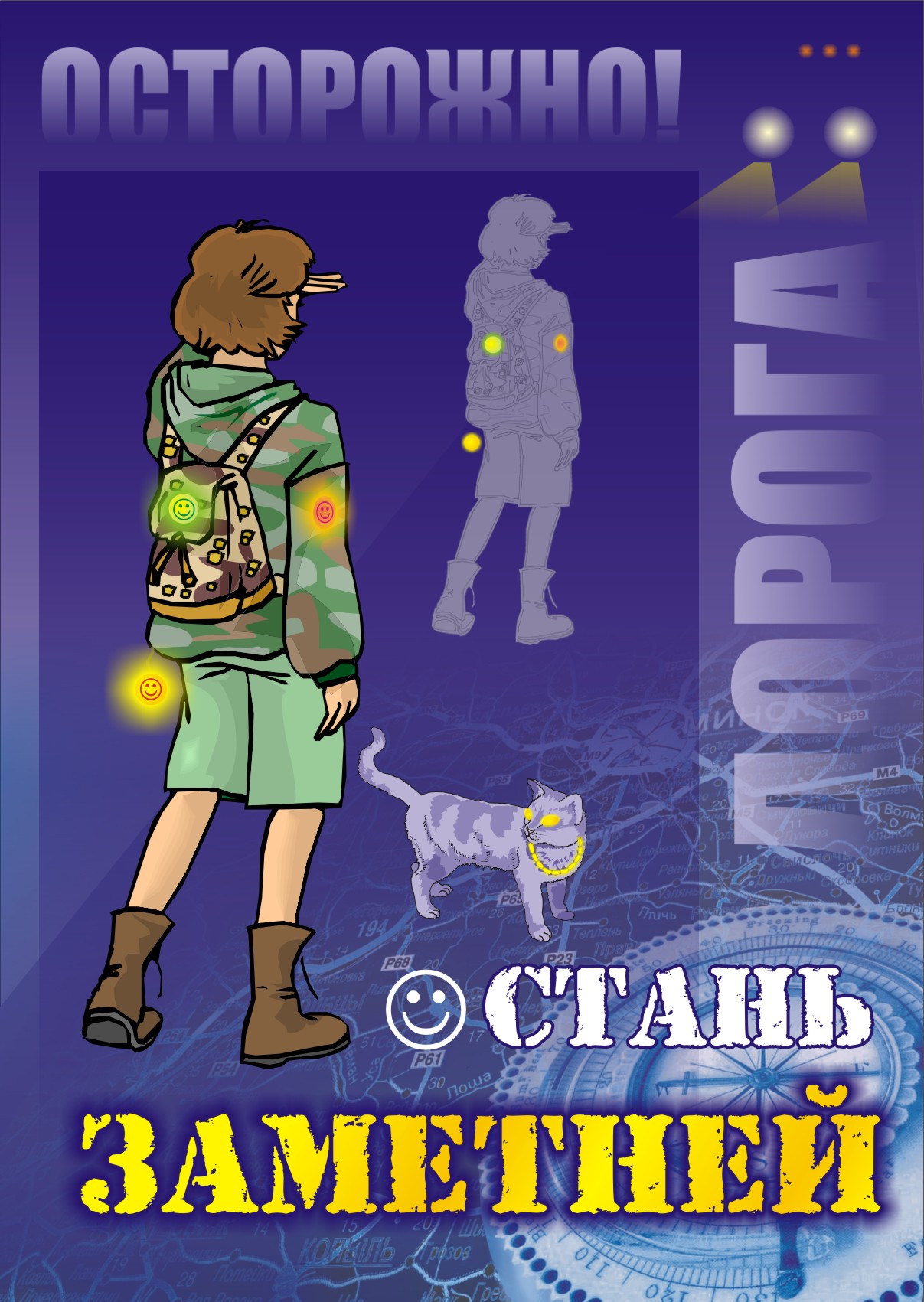 ФИО автораЧобанова Екатерина ОлеговнаДолжностьУчитель биологии и географииОУМуниципальное бюджетное  общеобразовательное учреждение средняя общеобразовательная школа №28 поселка МостовскогоНаселенный пунктпоселок Мостовской муниципального образования Мостовский районНазвание конкурсной работыКвест-игра по профилактике детского дорожно-транспортного травматизма «Радужная дорога»ЦельСоздание системы работы по профилактике детского дорожно-транспортного травматизма среди воспитанников лагеря дневного пребывания, направленной на формирование культуры безопасности жизнедеятельности. Задачи1. воспитание в детях потребностей в ознакомлении с нормами и правилами поведения на улице и в транспорте;2. развитие представлений об опасных для человека ситуациях и способах поведения в них;3. формирование дорожной грамотности, как составной части общей культуры;  4. закрепление практических навыков оказания первой медицинской помощи при ДТП.Целевая аудиторияУчащиеся 1-4 классов (воспитанники лагеря дневного пребывания) Концепция деятельности     Игра направлена на развитие кругозора, практических умений и коммуникативных навыков юных участников дорожного движения через образовательную, игровую, конкурсную и творческую деятельность.Сведения об апробации     Квест-игра по профилактике детского дорожно-транспортного травматизма «Радужная дорога» была успешно реализована в лагере дневного пребывания «Радуга» при МБОУ СОШ №28 поселка Мостовского  29.06.2017 года.Список использованной литературы1Азбука дорожного движения /Л.Б.Баряева,     Н.Н.Григорьева, Е.В.Загребаева, В.Л.Жевнеров. – СПб, изд-во РГПУ им. А.И.Герцена,  2007г.      2. Ковалько В.И. Игровой модульный курс по ПДД. – М.: Вако, 2004г.СтанцииКраснаяОранжеваяЖелтаяЗеленаяГолубаяСиняяФиолетоваяПройдено/Не пройденоРоспись вожатого на станции